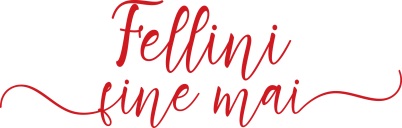 CLIP VIDEOpassword per tutte le clip:  ffmClip 1:   |	https://vimeo.com/346809805Clip 2:   |	https://vimeo.com/346811358Clip 3:   |	https://vimeo.com/346811707Clip 4:   |	https://vimeo.com/346812186Clip 5:   |	https://vimeo.com/346812495materiali stampa disponibili su www.kinoweb.it	ufficio stampa:					VIVIANA RONZITTI . KINORAMA sas	Via Domenichino 4 | 00184 ROMA				   06 4819524 | +39 333 2393414 ronzitti@fastwebnet.it                                                          		                                                    FABRIZIO GIOMETTI redazione@kinoweb.it